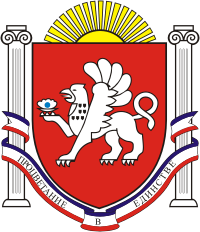  СКВОРЦОВСКИЙ СЕЛЬСКИЙ СОВЕТСИМФЕРОПОЛЬСКОГО  РАЙОНАРЕСПУБЛИКИ  КРЫМ     36 -я сессия    1   созываРЕШЕНИЕ № 7с.Скворцово                                                                                                    06 декабря 2017гО предоставлении имущества  муниципального образованияСкворцовского сельского поселенияв безвозмездное пользование Государственному бюджетному учреждениюРеспублики Крым «Центру социального обслуживанияграждан пожилого возраста  и инвалидовСимферопольского района»Рассмотрев обращение  директора Государственного бюджетного учреждения Республики Крым «ЦСО Симферопольского района» от 24.11.2017 №1303/03, руководствуясь ст.690 Гражданского кодекса Российской Федерации, Федеральным законом  от 06.10.2003 № 131-ФЗ «Об общих принципах организации местного самоуправления в Российской Федерации», ст.17-1 Федерального закона от 26.07.2006 №135-ФЗ «О защите конкуренции», Федеральным законом от 12.01.1996 №7-ФЗ «О некоммерческих организациях», с целью повышения эффективного взаимодействия  органов местного самоуправления с органами и учреждениями государственной исполнительной власти по вопросам организации социального обслуживания граждан пожилого возраста и инвалидов, проживающих на территории поселенияСКВОРЦОВСКИЙ СЕЛЬСКИЙ СОВЕТ РЕШИЛ:1. Предоставить Государственному бюджетному учреждению Республики Крым «ЦСО Симферопольского района» имущество муниципального образования Скворцовского сельского поселения, расположенное по адресу: с.Скворцово ул.Калинина, 38В, в безвозмездное пользование сроком на 1 (один) год, для размещения отделения дневного пребывания граждан пожилого возраста и инвалидов.2.  Поручить председателю Скворцовского сельского совета заключить договор безвозмездного пользования.3.  Настоящее решение обнародовать путем вывешивания его на доске объявлений, расположенной на здании сельского совета  по адресу: с.Скворцово, ул.Калинина,59 и опубликованием на официальном сайте администрации сельского поселения.4.     Настоящее решение вступает в силу со дня его официального обнародования.ПредседательСкворцовского сельского совета                                                                     Р.Ю.Дермоян